SolidsNameFVEWorkingالعملDoes Euler’s formula work? (Yes/No)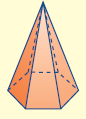 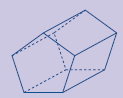 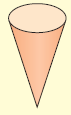 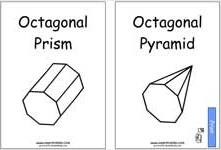 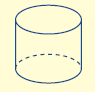 